4191   KIPP Minnesota Charter School4054   La Crescent Montessori & STEM School4183   Lionsgate Academy*4043   Math and Science Academy4078   Minnesota International Middle Charter4208   Nasha Shkola Charter School4161   New Discoveries Montessori Academy4171   Noble Academy*4053   North Lakes Academy4219   Northeast College Prep4098   Nova Classical Academy4213   Prodeo Academy4064   Riverway Learning Community Charter4160   Spectrum High School*4224   Star of the North Academy Charter School4200   STEP Academy Charter School*4137   Swan River Montessori Charter School4106   TrekNorth High School*4132   Twin Cities Academy4152   Twin Cities German Immersion Charter School4121   Ubah Medical Academy Charter School4225   Universal Academy Charter School4140   Yinghua Academy*-school already has an active CSP grant.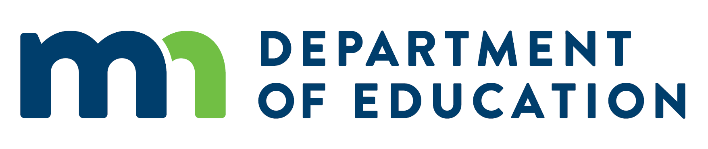 